SZKOŁA PODSTAWOWA NR 1 im. OLOFA PALMEGO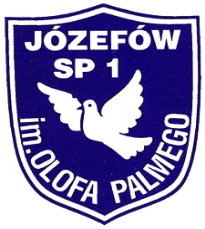 05-420  Józefów,  ul. Mickiewicza 11TEL. 789-21-12,  789-14-95, 789-18-23e-mail: sekretariat@sp1.jozefow.plINFORMACJA O WYNIKACH NABORU NA WOLNE STANOWISKO URZĘDNICZE Szkoła Podstawowa nr 1 im. Olofa Palmego w Józefowieinformuje, że wyniku przeprowadzonego naboru nawolne stanowisko urzędnicze  – specjalista do spraw kadrnie wyłoniono kandydata                                                                                                             Dyrektor szkoły                                                                                                            /-/ Ewa ZiemińskaJózefów, dn. 15 stycznia  2020 r.                                                  